PLANNED ACADEMIC PROGRAM WORKSHEETFor use of this form, see USACC Pam 145-4, the proponent agency is ATCC-PA-CSTATEMENT OF UNDERSTANDINGWe, the undersigned, hereby declare that the program outlined on the worksheet (on the reverse side of this statement) thatCadet 		is about to under take a formally structured program approved byFLORIDA A & M UNIVERSITY(FULL NAME,  Last, First, MI)	(Name of University or College)designed to meet the requirments of a	degree; that the degree to be attained is the culmination of an(Type of Degree)undergraduate college program of at least four years; and that the remaining credit hours shown on the worksheet are necessary either to fulfilldiscipline requirements or to fulfill credit hour requirements, or both, for the attainment of the degree. If the Cadet is an ROTC Scholarship participant, the scholarship will be in force for the number of semesters indicated in Block 5.(Date) (MM/DD/YYYY)(Date) (MM/DD/YYYY)(CADET SIGNATURE)(PROFESSOR OF MILITARY SCIENCE SIGNATURE)PLANNED ACADEMIC PROGRAM WORKSHEETFor use of this form, see USACC Pam 145-4, the proponent agency is ATCC-PA-CPLANNED ACADEMIC PROGRAM WORKSHEETFor use of this form, see USACC Pam 145-4, the proponent agency is ATCC-PA-CPLANNED ACADEMIC PROGRAM WORKSHEETFor use of this form, see USACC Pam 145-4, the proponent agency is ATCC-PA-CPLANNED ACADEMIC PROGRAM WORKSHEETFor use of this form, see USACC Pam 145-4, the proponent agency is ATCC-PA-CPLANNED ACADEMIC PROGRAM WORKSHEETFor use of this form, see USACC Pam 145-4, the proponent agency is ATCC-PA-CPLANNED ACADEMIC PROGRAM WORKSHEETFor use of this form, see USACC Pam 145-4, the proponent agency is ATCC-PA-CPLANNED ACADEMIC PROGRAM WORKSHEETFor use of this form, see USACC Pam 145-4, the proponent agency is ATCC-PA-CPLANNED ACADEMIC PROGRAM WORKSHEETFor use of this form, see USACC Pam 145-4, the proponent agency is ATCC-PA-CPLANNED ACADEMIC PROGRAM WORKSHEETFor use of this form, see USACC Pam 145-4, the proponent agency is ATCC-PA-CPLANNED ACADEMIC PROGRAM WORKSHEETFor use of this form, see USACC Pam 145-4, the proponent agency is ATCC-PA-CPLANNED ACADEMIC PROGRAM WORKSHEETFor use of this form, see USACC Pam 145-4, the proponent agency is ATCC-PA-CPLANNED ACADEMIC PROGRAM WORKSHEETFor use of this form, see USACC Pam 145-4, the proponent agency is ATCC-PA-CPLANNED ACADEMIC PROGRAM WORKSHEETFor use of this form, see USACC Pam 145-4, the proponent agency is ATCC-PA-CPLANNED ACADEMIC PROGRAM WORKSHEETFor use of this form, see USACC Pam 145-4, the proponent agency is ATCC-PA-CPLANNED ACADEMIC PROGRAM WORKSHEETFor use of this form, see USACC Pam 145-4, the proponent agency is ATCC-PA-CDATA REQUIRED BY PRIVACY ACT STATEMENT OF 1974AUTHORITY: Title 10, US Code 2101 and 2104PRINCIPAL PURPOSE(S): To provide information and data necessary for administering the Army Senior ROTC program, processing, and managing of selected students for commissioning in the Army IAW established public law and Army Regulations.ROUTINE USE(S): To provide a projected academic plan to determine if the applicant meets the public law requirements of two remaining academic years.VOLUNTARY DISCLOSURE AND EFFECT ON INDIVIDUAL NOT PROVIDING INFORMATION: Voluntary information is necessary to determine eligibility of the individual for acceptance, continuance, or discontinuance in the Army ROTC program.DATA REQUIRED BY PRIVACY ACT STATEMENT OF 1974AUTHORITY: Title 10, US Code 2101 and 2104PRINCIPAL PURPOSE(S): To provide information and data necessary for administering the Army Senior ROTC program, processing, and managing of selected students for commissioning in the Army IAW established public law and Army Regulations.ROUTINE USE(S): To provide a projected academic plan to determine if the applicant meets the public law requirements of two remaining academic years.VOLUNTARY DISCLOSURE AND EFFECT ON INDIVIDUAL NOT PROVIDING INFORMATION: Voluntary information is necessary to determine eligibility of the individual for acceptance, continuance, or discontinuance in the Army ROTC program.DATA REQUIRED BY PRIVACY ACT STATEMENT OF 1974AUTHORITY: Title 10, US Code 2101 and 2104PRINCIPAL PURPOSE(S): To provide information and data necessary for administering the Army Senior ROTC program, processing, and managing of selected students for commissioning in the Army IAW established public law and Army Regulations.ROUTINE USE(S): To provide a projected academic plan to determine if the applicant meets the public law requirements of two remaining academic years.VOLUNTARY DISCLOSURE AND EFFECT ON INDIVIDUAL NOT PROVIDING INFORMATION: Voluntary information is necessary to determine eligibility of the individual for acceptance, continuance, or discontinuance in the Army ROTC program.DATA REQUIRED BY PRIVACY ACT STATEMENT OF 1974AUTHORITY: Title 10, US Code 2101 and 2104PRINCIPAL PURPOSE(S): To provide information and data necessary for administering the Army Senior ROTC program, processing, and managing of selected students for commissioning in the Army IAW established public law and Army Regulations.ROUTINE USE(S): To provide a projected academic plan to determine if the applicant meets the public law requirements of two remaining academic years.VOLUNTARY DISCLOSURE AND EFFECT ON INDIVIDUAL NOT PROVIDING INFORMATION: Voluntary information is necessary to determine eligibility of the individual for acceptance, continuance, or discontinuance in the Army ROTC program.DATA REQUIRED BY PRIVACY ACT STATEMENT OF 1974AUTHORITY: Title 10, US Code 2101 and 2104PRINCIPAL PURPOSE(S): To provide information and data necessary for administering the Army Senior ROTC program, processing, and managing of selected students for commissioning in the Army IAW established public law and Army Regulations.ROUTINE USE(S): To provide a projected academic plan to determine if the applicant meets the public law requirements of two remaining academic years.VOLUNTARY DISCLOSURE AND EFFECT ON INDIVIDUAL NOT PROVIDING INFORMATION: Voluntary information is necessary to determine eligibility of the individual for acceptance, continuance, or discontinuance in the Army ROTC program.DATA REQUIRED BY PRIVACY ACT STATEMENT OF 1974AUTHORITY: Title 10, US Code 2101 and 2104PRINCIPAL PURPOSE(S): To provide information and data necessary for administering the Army Senior ROTC program, processing, and managing of selected students for commissioning in the Army IAW established public law and Army Regulations.ROUTINE USE(S): To provide a projected academic plan to determine if the applicant meets the public law requirements of two remaining academic years.VOLUNTARY DISCLOSURE AND EFFECT ON INDIVIDUAL NOT PROVIDING INFORMATION: Voluntary information is necessary to determine eligibility of the individual for acceptance, continuance, or discontinuance in the Army ROTC program.DATA REQUIRED BY PRIVACY ACT STATEMENT OF 1974AUTHORITY: Title 10, US Code 2101 and 2104PRINCIPAL PURPOSE(S): To provide information and data necessary for administering the Army Senior ROTC program, processing, and managing of selected students for commissioning in the Army IAW established public law and Army Regulations.ROUTINE USE(S): To provide a projected academic plan to determine if the applicant meets the public law requirements of two remaining academic years.VOLUNTARY DISCLOSURE AND EFFECT ON INDIVIDUAL NOT PROVIDING INFORMATION: Voluntary information is necessary to determine eligibility of the individual for acceptance, continuance, or discontinuance in the Army ROTC program.DATA REQUIRED BY PRIVACY ACT STATEMENT OF 1974AUTHORITY: Title 10, US Code 2101 and 2104PRINCIPAL PURPOSE(S): To provide information and data necessary for administering the Army Senior ROTC program, processing, and managing of selected students for commissioning in the Army IAW established public law and Army Regulations.ROUTINE USE(S): To provide a projected academic plan to determine if the applicant meets the public law requirements of two remaining academic years.VOLUNTARY DISCLOSURE AND EFFECT ON INDIVIDUAL NOT PROVIDING INFORMATION: Voluntary information is necessary to determine eligibility of the individual for acceptance, continuance, or discontinuance in the Army ROTC program.DATA REQUIRED BY PRIVACY ACT STATEMENT OF 1974AUTHORITY: Title 10, US Code 2101 and 2104PRINCIPAL PURPOSE(S): To provide information and data necessary for administering the Army Senior ROTC program, processing, and managing of selected students for commissioning in the Army IAW established public law and Army Regulations.ROUTINE USE(S): To provide a projected academic plan to determine if the applicant meets the public law requirements of two remaining academic years.VOLUNTARY DISCLOSURE AND EFFECT ON INDIVIDUAL NOT PROVIDING INFORMATION: Voluntary information is necessary to determine eligibility of the individual for acceptance, continuance, or discontinuance in the Army ROTC program.DATA REQUIRED BY PRIVACY ACT STATEMENT OF 1974AUTHORITY: Title 10, US Code 2101 and 2104PRINCIPAL PURPOSE(S): To provide information and data necessary for administering the Army Senior ROTC program, processing, and managing of selected students for commissioning in the Army IAW established public law and Army Regulations.ROUTINE USE(S): To provide a projected academic plan to determine if the applicant meets the public law requirements of two remaining academic years.VOLUNTARY DISCLOSURE AND EFFECT ON INDIVIDUAL NOT PROVIDING INFORMATION: Voluntary information is necessary to determine eligibility of the individual for acceptance, continuance, or discontinuance in the Army ROTC program.DATA REQUIRED BY PRIVACY ACT STATEMENT OF 1974AUTHORITY: Title 10, US Code 2101 and 2104PRINCIPAL PURPOSE(S): To provide information and data necessary for administering the Army Senior ROTC program, processing, and managing of selected students for commissioning in the Army IAW established public law and Army Regulations.ROUTINE USE(S): To provide a projected academic plan to determine if the applicant meets the public law requirements of two remaining academic years.VOLUNTARY DISCLOSURE AND EFFECT ON INDIVIDUAL NOT PROVIDING INFORMATION: Voluntary information is necessary to determine eligibility of the individual for acceptance, continuance, or discontinuance in the Army ROTC program.DATA REQUIRED BY PRIVACY ACT STATEMENT OF 1974AUTHORITY: Title 10, US Code 2101 and 2104PRINCIPAL PURPOSE(S): To provide information and data necessary for administering the Army Senior ROTC program, processing, and managing of selected students for commissioning in the Army IAW established public law and Army Regulations.ROUTINE USE(S): To provide a projected academic plan to determine if the applicant meets the public law requirements of two remaining academic years.VOLUNTARY DISCLOSURE AND EFFECT ON INDIVIDUAL NOT PROVIDING INFORMATION: Voluntary information is necessary to determine eligibility of the individual for acceptance, continuance, or discontinuance in the Army ROTC program.DATA REQUIRED BY PRIVACY ACT STATEMENT OF 1974AUTHORITY: Title 10, US Code 2101 and 2104PRINCIPAL PURPOSE(S): To provide information and data necessary for administering the Army Senior ROTC program, processing, and managing of selected students for commissioning in the Army IAW established public law and Army Regulations.ROUTINE USE(S): To provide a projected academic plan to determine if the applicant meets the public law requirements of two remaining academic years.VOLUNTARY DISCLOSURE AND EFFECT ON INDIVIDUAL NOT PROVIDING INFORMATION: Voluntary information is necessary to determine eligibility of the individual for acceptance, continuance, or discontinuance in the Army ROTC program.DATA REQUIRED BY PRIVACY ACT STATEMENT OF 1974AUTHORITY: Title 10, US Code 2101 and 2104PRINCIPAL PURPOSE(S): To provide information and data necessary for administering the Army Senior ROTC program, processing, and managing of selected students for commissioning in the Army IAW established public law and Army Regulations.ROUTINE USE(S): To provide a projected academic plan to determine if the applicant meets the public law requirements of two remaining academic years.VOLUNTARY DISCLOSURE AND EFFECT ON INDIVIDUAL NOT PROVIDING INFORMATION: Voluntary information is necessary to determine eligibility of the individual for acceptance, continuance, or discontinuance in the Army ROTC program.DATA REQUIRED BY PRIVACY ACT STATEMENT OF 1974AUTHORITY: Title 10, US Code 2101 and 2104PRINCIPAL PURPOSE(S): To provide information and data necessary for administering the Army Senior ROTC program, processing, and managing of selected students for commissioning in the Army IAW established public law and Army Regulations.ROUTINE USE(S): To provide a projected academic plan to determine if the applicant meets the public law requirements of two remaining academic years.VOLUNTARY DISCLOSURE AND EFFECT ON INDIVIDUAL NOT PROVIDING INFORMATION: Voluntary information is necessary to determine eligibility of the individual for acceptance, continuance, or discontinuance in the Army ROTC program.1. NAME OF STUDENT (LAST, FIRST, MI)1. NAME OF STUDENT (LAST, FIRST, MI)1. NAME OF STUDENT (LAST, FIRST, MI)1. NAME OF STUDENT (LAST, FIRST, MI)2. ACADEMIC MAJOR2a. CIP CODE3. AS OF DATE (MM/DD/YYYY) (Date of form preparation)3. AS OF DATE (MM/DD/YYYY) (Date of form preparation)3. AS OF DATE (MM/DD/YYYY) (Date of form preparation)3. AS OF DATE (MM/DD/YYYY) (Date of form preparation)3. AS OF DATE (MM/DD/YYYY) (Date of form preparation)3. AS OF DATE (MM/DD/YYYY) (Date of form preparation)3. AS OF DATE (MM/DD/YYYY) (Date of form preparation)3. AS OF DATE (MM/DD/YYYY) (Date of form preparation)3. AS OF DATE (MM/DD/YYYY) (Date of form preparation)1. NAME OF STUDENT (LAST, FIRST, MI)1. NAME OF STUDENT (LAST, FIRST, MI)1. NAME OF STUDENT (LAST, FIRST, MI)1. NAME OF STUDENT (LAST, FIRST, MI)2. ACADEMIC MAJOR3. AS OF DATE (MM/DD/YYYY) (Date of form preparation)3. AS OF DATE (MM/DD/YYYY) (Date of form preparation)3. AS OF DATE (MM/DD/YYYY) (Date of form preparation)3. AS OF DATE (MM/DD/YYYY) (Date of form preparation)3. AS OF DATE (MM/DD/YYYY) (Date of form preparation)3. AS OF DATE (MM/DD/YYYY) (Date of form preparation)3. AS OF DATE (MM/DD/YYYY) (Date of form preparation)3. AS OF DATE (MM/DD/YYYY) (Date of form preparation)3. AS OF DATE (MM/DD/YYYY) (Date of form preparation)4. ACADEMIC SCHOOLFLORIDA A&M UNIVERSITY4. ACADEMIC SCHOOLFLORIDA A&M UNIVERSITY4. ACADEMIC SCHOOLFLORIDA A&M UNIVERSITY4. ACADEMIC SCHOOLFLORIDA A&M UNIVERSITYCREDIT HOURSSelect Semester or Quarter (S/Q)	SemesterTotal required for degree:	120ROTC Hours that do not count:	20Total Hours Rqd for NAPS:	140Normal Academic Progression Standard	18Credits toward degree Comp to date:Transfer Credits accepted:	 	Remaining for Degree:	140Number of authorized S/Qs:	8CREDIT HOURSSelect Semester or Quarter (S/Q)	SemesterTotal required for degree:	120ROTC Hours that do not count:	20Total Hours Rqd for NAPS:	140Normal Academic Progression Standard	18Credits toward degree Comp to date:Transfer Credits accepted:	 	Remaining for Degree:	140Number of authorized S/Qs:	86. GRADE POINT AVERAGE (GPA)Term:	Term:Curr GPA: 	CUM: 		Curr GPA: 	CGPA:   	Term:	Term:Curr GPA:	CUM:	Curr GPA:	CGPA:Term:	Term:Curr GPA:	CUM:	Curr GPA:	CGPA:Term:	Term:Curr GPA:	CUM:	Curr GPA:	CGPA:Term:	Term:6. GRADE POINT AVERAGE (GPA)Term:	Term:Curr GPA: 	CUM: 		Curr GPA: 	CGPA:   	Term:	Term:Curr GPA:	CUM:	Curr GPA:	CGPA:Term:	Term:Curr GPA:	CUM:	Curr GPA:	CGPA:Term:	Term:Curr GPA:	CUM:	Curr GPA:	CGPA:Term:	Term:6. GRADE POINT AVERAGE (GPA)Term:	Term:Curr GPA: 	CUM: 		Curr GPA: 	CGPA:   	Term:	Term:Curr GPA:	CUM:	Curr GPA:	CGPA:Term:	Term:Curr GPA:	CUM:	Curr GPA:	CGPA:Term:	Term:Curr GPA:	CUM:	Curr GPA:	CGPA:Term:	Term:6. GRADE POINT AVERAGE (GPA)Term:	Term:Curr GPA: 	CUM: 		Curr GPA: 	CGPA:   	Term:	Term:Curr GPA:	CUM:	Curr GPA:	CGPA:Term:	Term:Curr GPA:	CUM:	Curr GPA:	CGPA:Term:	Term:Curr GPA:	CUM:	Curr GPA:	CGPA:Term:	Term:6. GRADE POINT AVERAGE (GPA)Term:	Term:Curr GPA: 	CUM: 		Curr GPA: 	CGPA:   	Term:	Term:Curr GPA:	CUM:	Curr GPA:	CGPA:Term:	Term:Curr GPA:	CUM:	Curr GPA:	CGPA:Term:	Term:Curr GPA:	CUM:	Curr GPA:	CGPA:Term:	Term:6. GRADE POINT AVERAGE (GPA)Term:	Term:Curr GPA: 	CUM: 		Curr GPA: 	CGPA:   	Term:	Term:Curr GPA:	CUM:	Curr GPA:	CGPA:Term:	Term:Curr GPA:	CUM:	Curr GPA:	CGPA:Term:	Term:Curr GPA:	CUM:	Curr GPA:	CGPA:Term:	Term:6. GRADE POINT AVERAGE (GPA)Term:	Term:Curr GPA: 	CUM: 		Curr GPA: 	CGPA:   	Term:	Term:Curr GPA:	CUM:	Curr GPA:	CGPA:Term:	Term:Curr GPA:	CUM:	Curr GPA:	CGPA:Term:	Term:Curr GPA:	CUM:	Curr GPA:	CGPA:Term:	Term:6. GRADE POINT AVERAGE (GPA)Term:	Term:Curr GPA: 	CUM: 		Curr GPA: 	CGPA:   	Term:	Term:Curr GPA:	CUM:	Curr GPA:	CGPA:Term:	Term:Curr GPA:	CUM:	Curr GPA:	CGPA:Term:	Term:Curr GPA:	CUM:	Curr GPA:	CGPA:Term:	Term:6. GRADE POINT AVERAGE (GPA)Term:	Term:Curr GPA: 	CUM: 		Curr GPA: 	CGPA:   	Term:	Term:Curr GPA:	CUM:	Curr GPA:	CGPA:Term:	Term:Curr GPA:	CUM:	Curr GPA:	CGPA:Term:	Term:Curr GPA:	CUM:	Curr GPA:	CGPA:Term:	Term:a.  IDENTIFICATION (Check one):		Host Extension CenterCross-Enrolleda.  IDENTIFICATION (Check one):		Host Extension CenterCross-EnrolledCREDIT HOURSSelect Semester or Quarter (S/Q)	SemesterTotal required for degree:	120ROTC Hours that do not count:	20Total Hours Rqd for NAPS:	140Normal Academic Progression Standard	18Credits toward degree Comp to date:Transfer Credits accepted:	 	Remaining for Degree:	140Number of authorized S/Qs:	8CREDIT HOURSSelect Semester or Quarter (S/Q)	SemesterTotal required for degree:	120ROTC Hours that do not count:	20Total Hours Rqd for NAPS:	140Normal Academic Progression Standard	18Credits toward degree Comp to date:Transfer Credits accepted:	 	Remaining for Degree:	140Number of authorized S/Qs:	86. GRADE POINT AVERAGE (GPA)Term:	Term:Curr GPA: 	CUM: 		Curr GPA: 	CGPA:   	Term:	Term:Curr GPA:	CUM:	Curr GPA:	CGPA:Term:	Term:Curr GPA:	CUM:	Curr GPA:	CGPA:Term:	Term:Curr GPA:	CUM:	Curr GPA:	CGPA:Term:	Term:6. GRADE POINT AVERAGE (GPA)Term:	Term:Curr GPA: 	CUM: 		Curr GPA: 	CGPA:   	Term:	Term:Curr GPA:	CUM:	Curr GPA:	CGPA:Term:	Term:Curr GPA:	CUM:	Curr GPA:	CGPA:Term:	Term:Curr GPA:	CUM:	Curr GPA:	CGPA:Term:	Term:6. GRADE POINT AVERAGE (GPA)Term:	Term:Curr GPA: 	CUM: 		Curr GPA: 	CGPA:   	Term:	Term:Curr GPA:	CUM:	Curr GPA:	CGPA:Term:	Term:Curr GPA:	CUM:	Curr GPA:	CGPA:Term:	Term:Curr GPA:	CUM:	Curr GPA:	CGPA:Term:	Term:6. GRADE POINT AVERAGE (GPA)Term:	Term:Curr GPA: 	CUM: 		Curr GPA: 	CGPA:   	Term:	Term:Curr GPA:	CUM:	Curr GPA:	CGPA:Term:	Term:Curr GPA:	CUM:	Curr GPA:	CGPA:Term:	Term:Curr GPA:	CUM:	Curr GPA:	CGPA:Term:	Term:6. GRADE POINT AVERAGE (GPA)Term:	Term:Curr GPA: 	CUM: 		Curr GPA: 	CGPA:   	Term:	Term:Curr GPA:	CUM:	Curr GPA:	CGPA:Term:	Term:Curr GPA:	CUM:	Curr GPA:	CGPA:Term:	Term:Curr GPA:	CUM:	Curr GPA:	CGPA:Term:	Term:6. GRADE POINT AVERAGE (GPA)Term:	Term:Curr GPA: 	CUM: 		Curr GPA: 	CGPA:   	Term:	Term:Curr GPA:	CUM:	Curr GPA:	CGPA:Term:	Term:Curr GPA:	CUM:	Curr GPA:	CGPA:Term:	Term:Curr GPA:	CUM:	Curr GPA:	CGPA:Term:	Term:6. GRADE POINT AVERAGE (GPA)Term:	Term:Curr GPA: 	CUM: 		Curr GPA: 	CGPA:   	Term:	Term:Curr GPA:	CUM:	Curr GPA:	CGPA:Term:	Term:Curr GPA:	CUM:	Curr GPA:	CGPA:Term:	Term:Curr GPA:	CUM:	Curr GPA:	CGPA:Term:	Term:6. GRADE POINT AVERAGE (GPA)Term:	Term:Curr GPA: 	CUM: 		Curr GPA: 	CGPA:   	Term:	Term:Curr GPA:	CUM:	Curr GPA:	CGPA:Term:	Term:Curr GPA:	CUM:	Curr GPA:	CGPA:Term:	Term:Curr GPA:	CUM:	Curr GPA:	CGPA:Term:	Term:6. GRADE POINT AVERAGE (GPA)Term:	Term:Curr GPA: 	CUM: 		Curr GPA: 	CGPA:   	Term:	Term:Curr GPA:	CUM:	Curr GPA:	CGPA:Term:	Term:Curr GPA:	CUM:	Curr GPA:	CGPA:Term:	Term:Curr GPA:	CUM:	Curr GPA:	CGPA:Term:	Term:a.  IDENTIFICATION (Check one):		Host Extension CenterCross-Enrolleda.  IDENTIFICATION (Check one):		Host Extension CenterCross-EnrolledCREDIT HOURSSelect Semester or Quarter (S/Q)	SemesterTotal required for degree:	120ROTC Hours that do not count:	20Total Hours Rqd for NAPS:	140Normal Academic Progression Standard	18Credits toward degree Comp to date:Transfer Credits accepted:	 	Remaining for Degree:	140Number of authorized S/Qs:	8CREDIT HOURSSelect Semester or Quarter (S/Q)	SemesterTotal required for degree:	120ROTC Hours that do not count:	20Total Hours Rqd for NAPS:	140Normal Academic Progression Standard	18Credits toward degree Comp to date:Transfer Credits accepted:	 	Remaining for Degree:	140Number of authorized S/Qs:	86. GRADE POINT AVERAGE (GPA)Term:	Term:Curr GPA: 	CUM: 		Curr GPA: 	CGPA:   	Term:	Term:Curr GPA:	CUM:	Curr GPA:	CGPA:Term:	Term:Curr GPA:	CUM:	Curr GPA:	CGPA:Term:	Term:Curr GPA:	CUM:	Curr GPA:	CGPA:Term:	Term:6. GRADE POINT AVERAGE (GPA)Term:	Term:Curr GPA: 	CUM: 		Curr GPA: 	CGPA:   	Term:	Term:Curr GPA:	CUM:	Curr GPA:	CGPA:Term:	Term:Curr GPA:	CUM:	Curr GPA:	CGPA:Term:	Term:Curr GPA:	CUM:	Curr GPA:	CGPA:Term:	Term:6. GRADE POINT AVERAGE (GPA)Term:	Term:Curr GPA: 	CUM: 		Curr GPA: 	CGPA:   	Term:	Term:Curr GPA:	CUM:	Curr GPA:	CGPA:Term:	Term:Curr GPA:	CUM:	Curr GPA:	CGPA:Term:	Term:Curr GPA:	CUM:	Curr GPA:	CGPA:Term:	Term:6. GRADE POINT AVERAGE (GPA)Term:	Term:Curr GPA: 	CUM: 		Curr GPA: 	CGPA:   	Term:	Term:Curr GPA:	CUM:	Curr GPA:	CGPA:Term:	Term:Curr GPA:	CUM:	Curr GPA:	CGPA:Term:	Term:Curr GPA:	CUM:	Curr GPA:	CGPA:Term:	Term:6. GRADE POINT AVERAGE (GPA)Term:	Term:Curr GPA: 	CUM: 		Curr GPA: 	CGPA:   	Term:	Term:Curr GPA:	CUM:	Curr GPA:	CGPA:Term:	Term:Curr GPA:	CUM:	Curr GPA:	CGPA:Term:	Term:Curr GPA:	CUM:	Curr GPA:	CGPA:Term:	Term:6. GRADE POINT AVERAGE (GPA)Term:	Term:Curr GPA: 	CUM: 		Curr GPA: 	CGPA:   	Term:	Term:Curr GPA:	CUM:	Curr GPA:	CGPA:Term:	Term:Curr GPA:	CUM:	Curr GPA:	CGPA:Term:	Term:Curr GPA:	CUM:	Curr GPA:	CGPA:Term:	Term:6. GRADE POINT AVERAGE (GPA)Term:	Term:Curr GPA: 	CUM: 		Curr GPA: 	CGPA:   	Term:	Term:Curr GPA:	CUM:	Curr GPA:	CGPA:Term:	Term:Curr GPA:	CUM:	Curr GPA:	CGPA:Term:	Term:Curr GPA:	CUM:	Curr GPA:	CGPA:Term:	Term:6. GRADE POINT AVERAGE (GPA)Term:	Term:Curr GPA: 	CUM: 		Curr GPA: 	CGPA:   	Term:	Term:Curr GPA:	CUM:	Curr GPA:	CGPA:Term:	Term:Curr GPA:	CUM:	Curr GPA:	CGPA:Term:	Term:Curr GPA:	CUM:	Curr GPA:	CGPA:Term:	Term:6. GRADE POINT AVERAGE (GPA)Term:	Term:Curr GPA: 	CUM: 		Curr GPA: 	CGPA:   	Term:	Term:Curr GPA:	CUM:	Curr GPA:	CGPA:Term:	Term:Curr GPA:	CUM:	Curr GPA:	CGPA:Term:	Term:Curr GPA:	CUM:	Curr GPA:	CGPA:Term:	Term:a.  IDENTIFICATION (Check one):		Host Extension CenterCross-Enrolleda.  IDENTIFICATION (Check one):		Host Extension CenterCross-EnrolledCREDIT HOURSSelect Semester or Quarter (S/Q)	SemesterTotal required for degree:	120ROTC Hours that do not count:	20Total Hours Rqd for NAPS:	140Normal Academic Progression Standard	18Credits toward degree Comp to date:Transfer Credits accepted:	 	Remaining for Degree:	140Number of authorized S/Qs:	8CREDIT HOURSSelect Semester or Quarter (S/Q)	SemesterTotal required for degree:	120ROTC Hours that do not count:	20Total Hours Rqd for NAPS:	140Normal Academic Progression Standard	18Credits toward degree Comp to date:Transfer Credits accepted:	 	Remaining for Degree:	140Number of authorized S/Qs:	86. GRADE POINT AVERAGE (GPA)Term:	Term:Curr GPA: 	CUM: 		Curr GPA: 	CGPA:   	Term:	Term:Curr GPA:	CUM:	Curr GPA:	CGPA:Term:	Term:Curr GPA:	CUM:	Curr GPA:	CGPA:Term:	Term:Curr GPA:	CUM:	Curr GPA:	CGPA:Term:	Term:6. GRADE POINT AVERAGE (GPA)Term:	Term:Curr GPA: 	CUM: 		Curr GPA: 	CGPA:   	Term:	Term:Curr GPA:	CUM:	Curr GPA:	CGPA:Term:	Term:Curr GPA:	CUM:	Curr GPA:	CGPA:Term:	Term:Curr GPA:	CUM:	Curr GPA:	CGPA:Term:	Term:6. GRADE POINT AVERAGE (GPA)Term:	Term:Curr GPA: 	CUM: 		Curr GPA: 	CGPA:   	Term:	Term:Curr GPA:	CUM:	Curr GPA:	CGPA:Term:	Term:Curr GPA:	CUM:	Curr GPA:	CGPA:Term:	Term:Curr GPA:	CUM:	Curr GPA:	CGPA:Term:	Term:6. GRADE POINT AVERAGE (GPA)Term:	Term:Curr GPA: 	CUM: 		Curr GPA: 	CGPA:   	Term:	Term:Curr GPA:	CUM:	Curr GPA:	CGPA:Term:	Term:Curr GPA:	CUM:	Curr GPA:	CGPA:Term:	Term:Curr GPA:	CUM:	Curr GPA:	CGPA:Term:	Term:6. GRADE POINT AVERAGE (GPA)Term:	Term:Curr GPA: 	CUM: 		Curr GPA: 	CGPA:   	Term:	Term:Curr GPA:	CUM:	Curr GPA:	CGPA:Term:	Term:Curr GPA:	CUM:	Curr GPA:	CGPA:Term:	Term:Curr GPA:	CUM:	Curr GPA:	CGPA:Term:	Term:6. GRADE POINT AVERAGE (GPA)Term:	Term:Curr GPA: 	CUM: 		Curr GPA: 	CGPA:   	Term:	Term:Curr GPA:	CUM:	Curr GPA:	CGPA:Term:	Term:Curr GPA:	CUM:	Curr GPA:	CGPA:Term:	Term:Curr GPA:	CUM:	Curr GPA:	CGPA:Term:	Term:6. GRADE POINT AVERAGE (GPA)Term:	Term:Curr GPA: 	CUM: 		Curr GPA: 	CGPA:   	Term:	Term:Curr GPA:	CUM:	Curr GPA:	CGPA:Term:	Term:Curr GPA:	CUM:	Curr GPA:	CGPA:Term:	Term:Curr GPA:	CUM:	Curr GPA:	CGPA:Term:	Term:6. GRADE POINT AVERAGE (GPA)Term:	Term:Curr GPA: 	CUM: 		Curr GPA: 	CGPA:   	Term:	Term:Curr GPA:	CUM:	Curr GPA:	CGPA:Term:	Term:Curr GPA:	CUM:	Curr GPA:	CGPA:Term:	Term:Curr GPA:	CUM:	Curr GPA:	CGPA:Term:	Term:6. GRADE POINT AVERAGE (GPA)Term:	Term:Curr GPA: 	CUM: 		Curr GPA: 	CGPA:   	Term:	Term:Curr GPA:	CUM:	Curr GPA:	CGPA:Term:	Term:Curr GPA:	CUM:	Curr GPA:	CGPA:Term:	Term:Curr GPA:	CUM:	Curr GPA:	CGPA:Term:	Term:b. HOST SCHOOLFLORIDA A&M UNIVERSITYc. HOST FICE001480c. HOST FICE001480c. HOST FICE001480CREDIT HOURSSelect Semester or Quarter (S/Q)	SemesterTotal required for degree:	120ROTC Hours that do not count:	20Total Hours Rqd for NAPS:	140Normal Academic Progression Standard	18Credits toward degree Comp to date:Transfer Credits accepted:	 	Remaining for Degree:	140Number of authorized S/Qs:	8CREDIT HOURSSelect Semester or Quarter (S/Q)	SemesterTotal required for degree:	120ROTC Hours that do not count:	20Total Hours Rqd for NAPS:	140Normal Academic Progression Standard	18Credits toward degree Comp to date:Transfer Credits accepted:	 	Remaining for Degree:	140Number of authorized S/Qs:	86. GRADE POINT AVERAGE (GPA)Term:	Term:Curr GPA: 	CUM: 		Curr GPA: 	CGPA:   	Term:	Term:Curr GPA:	CUM:	Curr GPA:	CGPA:Term:	Term:Curr GPA:	CUM:	Curr GPA:	CGPA:Term:	Term:Curr GPA:	CUM:	Curr GPA:	CGPA:Term:	Term:6. GRADE POINT AVERAGE (GPA)Term:	Term:Curr GPA: 	CUM: 		Curr GPA: 	CGPA:   	Term:	Term:Curr GPA:	CUM:	Curr GPA:	CGPA:Term:	Term:Curr GPA:	CUM:	Curr GPA:	CGPA:Term:	Term:Curr GPA:	CUM:	Curr GPA:	CGPA:Term:	Term:6. GRADE POINT AVERAGE (GPA)Term:	Term:Curr GPA: 	CUM: 		Curr GPA: 	CGPA:   	Term:	Term:Curr GPA:	CUM:	Curr GPA:	CGPA:Term:	Term:Curr GPA:	CUM:	Curr GPA:	CGPA:Term:	Term:Curr GPA:	CUM:	Curr GPA:	CGPA:Term:	Term:6. GRADE POINT AVERAGE (GPA)Term:	Term:Curr GPA: 	CUM: 		Curr GPA: 	CGPA:   	Term:	Term:Curr GPA:	CUM:	Curr GPA:	CGPA:Term:	Term:Curr GPA:	CUM:	Curr GPA:	CGPA:Term:	Term:Curr GPA:	CUM:	Curr GPA:	CGPA:Term:	Term:6. GRADE POINT AVERAGE (GPA)Term:	Term:Curr GPA: 	CUM: 		Curr GPA: 	CGPA:   	Term:	Term:Curr GPA:	CUM:	Curr GPA:	CGPA:Term:	Term:Curr GPA:	CUM:	Curr GPA:	CGPA:Term:	Term:Curr GPA:	CUM:	Curr GPA:	CGPA:Term:	Term:6. GRADE POINT AVERAGE (GPA)Term:	Term:Curr GPA: 	CUM: 		Curr GPA: 	CGPA:   	Term:	Term:Curr GPA:	CUM:	Curr GPA:	CGPA:Term:	Term:Curr GPA:	CUM:	Curr GPA:	CGPA:Term:	Term:Curr GPA:	CUM:	Curr GPA:	CGPA:Term:	Term:6. GRADE POINT AVERAGE (GPA)Term:	Term:Curr GPA: 	CUM: 		Curr GPA: 	CGPA:   	Term:	Term:Curr GPA:	CUM:	Curr GPA:	CGPA:Term:	Term:Curr GPA:	CUM:	Curr GPA:	CGPA:Term:	Term:Curr GPA:	CUM:	Curr GPA:	CGPA:Term:	Term:6. GRADE POINT AVERAGE (GPA)Term:	Term:Curr GPA: 	CUM: 		Curr GPA: 	CGPA:   	Term:	Term:Curr GPA:	CUM:	Curr GPA:	CGPA:Term:	Term:Curr GPA:	CUM:	Curr GPA:	CGPA:Term:	Term:Curr GPA:	CUM:	Curr GPA:	CGPA:Term:	Term:6. GRADE POINT AVERAGE (GPA)Term:	Term:Curr GPA: 	CUM: 		Curr GPA: 	CGPA:   	Term:	Term:Curr GPA:	CUM:	Curr GPA:	CGPA:Term:	Term:Curr GPA:	CUM:	Curr GPA:	CGPA:Term:	Term:Curr GPA:	CUM:	Curr GPA:	CGPA:Term:	Term:CREDIT HOURSSelect Semester or Quarter (S/Q)	SemesterTotal required for degree:	120ROTC Hours that do not count:	20Total Hours Rqd for NAPS:	140Normal Academic Progression Standard	18Credits toward degree Comp to date:Transfer Credits accepted:	 	Remaining for Degree:	140Number of authorized S/Qs:	8CREDIT HOURSSelect Semester or Quarter (S/Q)	SemesterTotal required for degree:	120ROTC Hours that do not count:	20Total Hours Rqd for NAPS:	140Normal Academic Progression Standard	18Credits toward degree Comp to date:Transfer Credits accepted:	 	Remaining for Degree:	140Number of authorized S/Qs:	86. GRADE POINT AVERAGE (GPA)Term:	Term:Curr GPA: 	CUM: 		Curr GPA: 	CGPA:   	Term:	Term:Curr GPA:	CUM:	Curr GPA:	CGPA:Term:	Term:Curr GPA:	CUM:	Curr GPA:	CGPA:Term:	Term:Curr GPA:	CUM:	Curr GPA:	CGPA:Term:	Term:6. GRADE POINT AVERAGE (GPA)Term:	Term:Curr GPA: 	CUM: 		Curr GPA: 	CGPA:   	Term:	Term:Curr GPA:	CUM:	Curr GPA:	CGPA:Term:	Term:Curr GPA:	CUM:	Curr GPA:	CGPA:Term:	Term:Curr GPA:	CUM:	Curr GPA:	CGPA:Term:	Term:6. GRADE POINT AVERAGE (GPA)Term:	Term:Curr GPA: 	CUM: 		Curr GPA: 	CGPA:   	Term:	Term:Curr GPA:	CUM:	Curr GPA:	CGPA:Term:	Term:Curr GPA:	CUM:	Curr GPA:	CGPA:Term:	Term:Curr GPA:	CUM:	Curr GPA:	CGPA:Term:	Term:6. GRADE POINT AVERAGE (GPA)Term:	Term:Curr GPA: 	CUM: 		Curr GPA: 	CGPA:   	Term:	Term:Curr GPA:	CUM:	Curr GPA:	CGPA:Term:	Term:Curr GPA:	CUM:	Curr GPA:	CGPA:Term:	Term:Curr GPA:	CUM:	Curr GPA:	CGPA:Term:	Term:6. GRADE POINT AVERAGE (GPA)Term:	Term:Curr GPA: 	CUM: 		Curr GPA: 	CGPA:   	Term:	Term:Curr GPA:	CUM:	Curr GPA:	CGPA:Term:	Term:Curr GPA:	CUM:	Curr GPA:	CGPA:Term:	Term:Curr GPA:	CUM:	Curr GPA:	CGPA:Term:	Term:6. GRADE POINT AVERAGE (GPA)Term:	Term:Curr GPA: 	CUM: 		Curr GPA: 	CGPA:   	Term:	Term:Curr GPA:	CUM:	Curr GPA:	CGPA:Term:	Term:Curr GPA:	CUM:	Curr GPA:	CGPA:Term:	Term:Curr GPA:	CUM:	Curr GPA:	CGPA:Term:	Term:6. GRADE POINT AVERAGE (GPA)Term:	Term:Curr GPA: 	CUM: 		Curr GPA: 	CGPA:   	Term:	Term:Curr GPA:	CUM:	Curr GPA:	CGPA:Term:	Term:Curr GPA:	CUM:	Curr GPA:	CGPA:Term:	Term:Curr GPA:	CUM:	Curr GPA:	CGPA:Term:	Term:6. GRADE POINT AVERAGE (GPA)Term:	Term:Curr GPA: 	CUM: 		Curr GPA: 	CGPA:   	Term:	Term:Curr GPA:	CUM:	Curr GPA:	CGPA:Term:	Term:Curr GPA:	CUM:	Curr GPA:	CGPA:Term:	Term:Curr GPA:	CUM:	Curr GPA:	CGPA:Term:	Term:6. GRADE POINT AVERAGE (GPA)Term:	Term:Curr GPA: 	CUM: 		Curr GPA: 	CGPA:   	Term:	Term:Curr GPA:	CUM:	Curr GPA:	CGPA:Term:	Term:Curr GPA:	CUM:	Curr GPA:	CGPA:Term:	Term:Curr GPA:	CUM:	Curr GPA:	CGPA:Term:	Term:CREDIT HOURSSelect Semester or Quarter (S/Q)	SemesterTotal required for degree:	120ROTC Hours that do not count:	20Total Hours Rqd for NAPS:	140Normal Academic Progression Standard	18Credits toward degree Comp to date:Transfer Credits accepted:	 	Remaining for Degree:	140Number of authorized S/Qs:	8CREDIT HOURSSelect Semester or Quarter (S/Q)	SemesterTotal required for degree:	120ROTC Hours that do not count:	20Total Hours Rqd for NAPS:	140Normal Academic Progression Standard	18Credits toward degree Comp to date:Transfer Credits accepted:	 	Remaining for Degree:	140Number of authorized S/Qs:	8Curr GPA:CUM:Curr GPA:CGPA:7.	TERM, YEAR, COURSE NUMBER, COURSE TITLE, COURSE CREDIT HOURS, CREDITS THAT COUNT TOWARDS ACADEMIC DEGREE, AND ACHIEVED GRADES.7.	TERM, YEAR, COURSE NUMBER, COURSE TITLE, COURSE CREDIT HOURS, CREDITS THAT COUNT TOWARDS ACADEMIC DEGREE, AND ACHIEVED GRADES.7.	TERM, YEAR, COURSE NUMBER, COURSE TITLE, COURSE CREDIT HOURS, CREDITS THAT COUNT TOWARDS ACADEMIC DEGREE, AND ACHIEVED GRADES.7.	TERM, YEAR, COURSE NUMBER, COURSE TITLE, COURSE CREDIT HOURS, CREDITS THAT COUNT TOWARDS ACADEMIC DEGREE, AND ACHIEVED GRADES.7.	TERM, YEAR, COURSE NUMBER, COURSE TITLE, COURSE CREDIT HOURS, CREDITS THAT COUNT TOWARDS ACADEMIC DEGREE, AND ACHIEVED GRADES.7.	TERM, YEAR, COURSE NUMBER, COURSE TITLE, COURSE CREDIT HOURS, CREDITS THAT COUNT TOWARDS ACADEMIC DEGREE, AND ACHIEVED GRADES.7.	TERM, YEAR, COURSE NUMBER, COURSE TITLE, COURSE CREDIT HOURS, CREDITS THAT COUNT TOWARDS ACADEMIC DEGREE, AND ACHIEVED GRADES.7.	TERM, YEAR, COURSE NUMBER, COURSE TITLE, COURSE CREDIT HOURS, CREDITS THAT COUNT TOWARDS ACADEMIC DEGREE, AND ACHIEVED GRADES.7.	TERM, YEAR, COURSE NUMBER, COURSE TITLE, COURSE CREDIT HOURS, CREDITS THAT COUNT TOWARDS ACADEMIC DEGREE, AND ACHIEVED GRADES.7.	TERM, YEAR, COURSE NUMBER, COURSE TITLE, COURSE CREDIT HOURS, CREDITS THAT COUNT TOWARDS ACADEMIC DEGREE, AND ACHIEVED GRADES.7.	TERM, YEAR, COURSE NUMBER, COURSE TITLE, COURSE CREDIT HOURS, CREDITS THAT COUNT TOWARDS ACADEMIC DEGREE, AND ACHIEVED GRADES.7.	TERM, YEAR, COURSE NUMBER, COURSE TITLE, COURSE CREDIT HOURS, CREDITS THAT COUNT TOWARDS ACADEMIC DEGREE, AND ACHIEVED GRADES.7.	TERM, YEAR, COURSE NUMBER, COURSE TITLE, COURSE CREDIT HOURS, CREDITS THAT COUNT TOWARDS ACADEMIC DEGREE, AND ACHIEVED GRADES.7.	TERM, YEAR, COURSE NUMBER, COURSE TITLE, COURSE CREDIT HOURS, CREDITS THAT COUNT TOWARDS ACADEMIC DEGREE, AND ACHIEVED GRADES.7.	TERM, YEAR, COURSE NUMBER, COURSE TITLE, COURSE CREDIT HOURS, CREDITS THAT COUNT TOWARDS ACADEMIC DEGREE, AND ACHIEVED GRADES.a.	b.	c.d.	e.	f.a.	b.	c.d.	e.	f.a.	b.	c.d.	e.	f.a.	b.	c.d.	e.	f.a.	b.	c.d.	e.	f.a.	b.	c.d.	e.	f.a.	b.	c.d.	e.	f.a.	b.	c.d.	e.	f.a.	b.	c.d.	e.	f.a.	b.	c.d.	e.	f.a.	b.	c.d.	e.	f.a.	b.	c.d.	e.	f.a.	b.	c.d.	e.	f.a.	b.	c.d.	e.	f.a.	b.	c.d.	e.	f.8.  STUDENT INITIALS & DATE:	TERM  1:	TERM 4:	TERM  7:(Have the student initial and date beside each	TERM 2:	TERM  5:	TERM  8:term to indicate they have been counseled)	TERM 3:	TERM  6:	TERM  9:8.  STUDENT INITIALS & DATE:	TERM  1:	TERM 4:	TERM  7:(Have the student initial and date beside each	TERM 2:	TERM  5:	TERM  8:term to indicate they have been counseled)	TERM 3:	TERM  6:	TERM  9:8.  STUDENT INITIALS & DATE:	TERM  1:	TERM 4:	TERM  7:(Have the student initial and date beside each	TERM 2:	TERM  5:	TERM  8:term to indicate they have been counseled)	TERM 3:	TERM  6:	TERM  9:8.  STUDENT INITIALS & DATE:	TERM  1:	TERM 4:	TERM  7:(Have the student initial and date beside each	TERM 2:	TERM  5:	TERM  8:term to indicate they have been counseled)	TERM 3:	TERM  6:	TERM  9:8.  STUDENT INITIALS & DATE:	TERM  1:	TERM 4:	TERM  7:(Have the student initial and date beside each	TERM 2:	TERM  5:	TERM  8:term to indicate they have been counseled)	TERM 3:	TERM  6:	TERM  9:8.  STUDENT INITIALS & DATE:	TERM  1:	TERM 4:	TERM  7:(Have the student initial and date beside each	TERM 2:	TERM  5:	TERM  8:term to indicate they have been counseled)	TERM 3:	TERM  6:	TERM  9:8.  STUDENT INITIALS & DATE:	TERM  1:	TERM 4:	TERM  7:(Have the student initial and date beside each	TERM 2:	TERM  5:	TERM  8:term to indicate they have been counseled)	TERM 3:	TERM  6:	TERM  9:8.  STUDENT INITIALS & DATE:	TERM  1:	TERM 4:	TERM  7:(Have the student initial and date beside each	TERM 2:	TERM  5:	TERM  8:term to indicate they have been counseled)	TERM 3:	TERM  6:	TERM  9:8.  STUDENT INITIALS & DATE:	TERM  1:	TERM 4:	TERM  7:(Have the student initial and date beside each	TERM 2:	TERM  5:	TERM  8:term to indicate they have been counseled)	TERM 3:	TERM  6:	TERM  9:8.  STUDENT INITIALS & DATE:	TERM  1:	TERM 4:	TERM  7:(Have the student initial and date beside each	TERM 2:	TERM  5:	TERM  8:term to indicate they have been counseled)	TERM 3:	TERM  6:	TERM  9:8.  STUDENT INITIALS & DATE:	TERM  1:	TERM 4:	TERM  7:(Have the student initial and date beside each	TERM 2:	TERM  5:	TERM  8:term to indicate they have been counseled)	TERM 3:	TERM  6:	TERM  9:8.  STUDENT INITIALS & DATE:	TERM  1:	TERM 4:	TERM  7:(Have the student initial and date beside each	TERM 2:	TERM  5:	TERM  8:term to indicate they have been counseled)	TERM 3:	TERM  6:	TERM  9:8.  STUDENT INITIALS & DATE:	TERM  1:	TERM 4:	TERM  7:(Have the student initial and date beside each	TERM 2:	TERM  5:	TERM  8:term to indicate they have been counseled)	TERM 3:	TERM  6:	TERM  9:8.  STUDENT INITIALS & DATE:	TERM  1:	TERM 4:	TERM  7:(Have the student initial and date beside each	TERM 2:	TERM  5:	TERM  8:term to indicate they have been counseled)	TERM 3:	TERM  6:	TERM  9:8.  STUDENT INITIALS & DATE:	TERM  1:	TERM 4:	TERM  7:(Have the student initial and date beside each	TERM 2:	TERM  5:	TERM  8:term to indicate they have been counseled)	TERM 3:	TERM  6:	TERM  9:PLANNED ACADEMIC PROGRAM WORKSHEETFor use of this form, see USACC Pam 145-4, the proponent agency is ATCC-PA-CPLANNED ACADEMIC PROGRAM WORKSHEETFor use of this form, see USACC Pam 145-4, the proponent agency is ATCC-PA-C7.	TERM, YEAR, COURSE NUMBER, COURSE TITLE, COURSE CREDIT HOURS, CREDITS THAT COUNT TOWARDS ACADEMIC DEGREE, AND ACHIEVED GRADES. (CONTINUED)7.	TERM, YEAR, COURSE NUMBER, COURSE TITLE, COURSE CREDIT HOURS, CREDITS THAT COUNT TOWARDS ACADEMIC DEGREE, AND ACHIEVED GRADES. (CONTINUED)g.	h.	i.j.	k.	l.m.	n.	o.g.	h.	i.j.	k.	l.m.	n.	o.9.  REVIEW:  All of the above courses are required (as minimum) for the completion of the degree:	Yes		  No (if no, list exceptions on reverside of this form). Completion should result in		degree, during (Month, Year):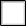 9.  REVIEW:  All of the above courses are required (as minimum) for the completion of the degree:	Yes		  No (if no, list exceptions on reverside of this form). Completion should result in		degree, during (Month, Year):10. SIGNATURE OF STUDENT:11. DATE: (MM/DD/YYYY)12. SIGNATURE OF REGISTRAR AND EXAMINER OF CREDENTIALS (OR OTHER INSTITUTION CERTIFYING OFFICIAL):13. DATE: (MM/DD/YYYY)